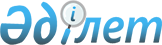 О внесении дополнений в приказ Министра цифрового развития, инноваций и аэрокосмической промышленности Республики Казахстан от 31 октября 2019 года № 288/НҚ "Об утверждении Положения республиканского государственного учреждения "Комитет государственных услуг Министерства цифрового развития, инноваций и аэрокосмической промышленности Республики Казахстан"Приказ Министра цифрового развития, инноваций и аэрокосмической промышленности Республики Казахстан от 30 июня 2023 года № 222/НҚ
      ПРИКАЗЫВАЮ:
      1. Внести в приказ Министра цифрового развития, инноваций и аэрокосмической промышленности Республики Казахстан от 31 октября 2019 года № 288/НҚ "Об утверждении Положения республиканского государственного учреждения "Комитет государственных услуг Министерства цифрового развития, инноваций и аэрокосмической промышленности Республики Казахстан" следующие дополнения:
      в Положении республиканского государственного учреждения "Комитет государственных услуг Министерства цифрового развития, инноваций и аэрокосмической промышленности Республики Казахстан", утвержденном указанным приказом:
      пункт 15 дополнить подпунктами 32-1) и 32-2) следующего содержания:
      "32-1) разработка Правил возмещения затрат по государственным услугам, оказываемым Национальным оператором почты в сельских населенных пунктах;
      32-2) организация сопровождения информационной системы по приему и обработке обращений физических и юридических лиц;".
      2. Комитету государственных услуг Министерства цифрового развития, инноваций и аэрокосмической промышленности Республики Казахстан в установленном законодательством Республики Казахстан порядке обеспечить:
      1) в течение десяти календарных дней со дня утверждения настоящего приказа направление его на казахском и русском языках в Республиканское государственное предприятие на праве хозяйственного ведения "Институт законодательства и правовой информации Республики Казахстан" для официального опубликования и включения в Эталонный контрольный банк нормативных правовых актов Республики Казахстан;
      2) размещение настоящего приказа на интернет-ресурсе Министерства цифрового развития, инноваций и аэрокосмической промышленности Республики Казахстан.
      3. Контроль за исполнением настоящего приказа возложить на курирующего вице-министра цифрового развития, инноваций и аэрокосмической промышленности Республики Казахстан.
      4. Настоящий приказ вводится в действие со дня его подписания.
					© 2012. РГП на ПХВ «Институт законодательства и правовой информации Республики Казахстан» Министерства юстиции Республики Казахстан
				
      Министр цифрового развития,  инноваций и аэрокосмической промышленности  Республики Казахстан 

Б. Мусин
